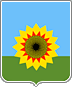 АДМИНИСТРАЦИЯМУНИЦИПАЛЬНОГО РАЙОНА БОГАТОВСКИЙСАМАРСКОЙ ОБЛАСТИПОСТАНОВЛЕНИЕот   26.12. 2019года    № 1245Об утверждении муниципальной программы муниципального района Богатовский «Комплексное развитие сельских территорий муниципального района Богатовский Самарской области» на 2020-2025 годыВ целях повышение уровня и качества жизни сельского населения на основе развития социальной инфраструктуры и инженерного обустройства населенных пунктов, расположенных в муниципальном районе Богатовский  в соответствии с постановлением Правительства Российской Федерации от 31 мая 2019 года № 696 «Об утверждении государственной программы Российской Федерации «Комплексное развитие сельских территорий» и о внесении изменений в некоторые акты Правительства Российской Федерации»ПОСТАНОВЛЯЕТ:1. Утвердить муниципальную программу муниципального района Богатовский «Комплексное развитие сельских территорий муниципального района Богатовский Самарской области» на 2020-2025 годы, согласно приложения №1 к настоящему постановлению.2. Контроль за исполнением настоящего постановления  оставляю за собой. 3. Опубликовать настоящее постановление в  районной газете «Красное знамя» и разместить на официальном сайте администрации.4. Настоящее постановление вступает в силу с 01 января 2020 года.Глава муниципального района Богатовский                                     	                   В.В. ТуркинРомановаМУНИЦИПАЛЬНАЯ  ПРОГРАММА «КОМПЛЕКСНОЕ РАЗВИТИЕ СЕЛЬСКИХ ТЕРРИТОРИЙ МУНИЦИПАЛЬНОГО РАЙОНА БОГАТОВСКИЙ САМАРСКОЙ ОБЛАСТИ»
(далее  Муниципальная программа)ПАСПОРТ МУНИЦИПАЛЬНОЙ ПРОГРАММЫ «КОМПЛЕКСНОЕ РАЗВИТИЕ СЕЛЬСКИХ ТЕРРИТОРИЙ МУНИЦИПАЛЬНОГО РАЙОНА БОГАТОВСКИЙ САМАРСКОЙ ОБЛАСТИ»
Общая характеристика сферы реализации муниципальной программыНа современном этапе развития сельских территорий уделяется особое  внимание со стороны государства.Решение задачи по повышению уровня и качества жизни населения, комплексному развитию сельских территорий, предусмотренной государственной программой Российской Федерации "Комплексное развитие сельских территорий", утвержденной постановлением Правительства Российской Федерации от 31.05.2019 № 696, требует принятия мер по созданию предпосылок для устойчивого развития сельских территорий путем:               	- создания условий для обеспечения доступным и комфортным жильем сельского населения;                   -   развитие рынка труда (кадрового потенциала) на сельских территориях;  -   создание и развитие инфраструктуры на сельских территориях;Муниципальный район Богатовский Самарской области обладает значительным природным, экономическим и историко-культурным потенциалом. Однако комплекс накопившихся проблем в социально-экономическом и демографическом развитии района препятствует его переходу к динамичному устойчивому развитию. Современное состояние существующей социальной, инженерной и транспортной инфраструктуры характеризуется низким качеством существующих объектов, их несоответствием потребностям населения района, отсутствием капитальных вложений в создание новых объектов, а также необходимостью замены устаревшего оборудования.Население района проживает в 5 сельских поселениях (32 сельских населенных пунктах) с численностью до 15 тыс. человек. В отличие от городских округов и крупных сельских поселений, они отличаются недостаточно развитой коммуникационной, транспортной и инженерной инфраструктурой, не обладают необходимыми условиями для развития предпринимательства, прежде всего, малого бизнеса, не имеют соответствующей современным условиям базы для оказания сельскому населению образовательных, медицинских, жилищно-коммунальных и социально-культурных услуг. В Богатовском  районе по состоянию на 01.01.2019  проживает 14355 человек, молодежь в возрасте от 14 до 35 лет составляет около 22% сельского населения района – 3 158  человек.Одним из важных факторов качества жизни, которые формируют предпочтения для проживания в той или иной местности, является обеспеченность и благоустройство жилищного фонда, наличие инженерных коммуникаций,  а также развитие объектов социальной сферы и результативность их деятельности.Низкий уровень комфортности проживания в сельской местности влияет на миграционные настроения сельского населения, особенно молодежи. Вышеуказанные проблемы являются не только сдерживающим фактором прироста населения, но и вызывают значительный отток, особенно среди молодого и трудоспособного населения, снижают качество жизни населения, являются одной из решающих проблем для молодых семей, желающих переехать в данный населенный пункт, препятствуют повышения уровня рождаемости и увеличению уровня миграции трудоспособного населения. Соответственно сокращается источник расширенного воспроизводства трудоресурсного потенциала аграрной отрасли.	В ходе экономических преобразований в аграрной сфере сформирован и наращивается производственный потенциал, дальнейшее эффективное развитие которого во многом зависит от стабильности развития сельских территорий, активизации человеческого фактора экономического роста. Наращивание социально-экономического потенциала сельских территорий, придание этому процессу  устойчивости и необратимости является стратегической задачей  государственной аграрной политики.Дальнейшее повышение роли и конкурентоспособности отечественного аграрного сектора экономики, во многом зависит от улучшения качественных характеристик трудовых ресурсов в сельской местности, повышения уровня и качества жизни на селе, более полного использования имеющихся трудовых ресурсов, привлечения и закрепления высококвалифицированных кадров и в целом, решения проблемы кадрового обеспечения сельскохозяйственной отрасли с учетом неблагоприятных прогнозов на ближайшие годы в отношении демографической ситуации и формирования трудового ресурсного потенциала села. С 2014 года на территории муниципального района Богатовский   действовала муниципальная программа «Устойчивое развитие сельских территорий муниципального района  Богатовский Самарской области на 2014-2017 годы и на период до 2020 года», утвержденная постановлением администрации муниципального района Богатовский  от  26.09.2013г. № 1070. За период ее реализации общий объем финансирования мероприятий на территории муниципального района Богатовский по улучшению жилищных условий граждан, проживающих в сельской местности, в том числе молодых семей и молодых специалистов в рамках  составил 39098,4 тыс. рублей, в том числе 7593,4 тыс. рублей – средства федерального бюджета, 31282,4 тыс. рублей – средства областного бюджета,  222,6 тыс. рублей – средства местного бюджета. За счет всех источников финансирования за этот период жилищные условия улучшили 45 семей, в т.ч. 34 семьи направили средства социальных выплат на строительство жилых домов и еще 11 семей приобрели на территории района благоустроенные квартиры.	Вместе с тем, несмотря на мероприятия, проводимые в рамках Программы «Устойчивое развитие сельских территорий муниципального района  Богатовский Самарской области на 2014-2017 годы и на период до 2020 года», их оказалась недостаточно для полного и эффективного использования экономического потенциала сельских территорий муниципального района Богатовский и повышения качества жизни сельского населения района. С учетом, объективных особенностей развития сельских территорий, и имеющегося значительного разрыва в уровне и качестве жизни на селе по сравнению с городскими территориями, достижение прогресса в изменении сложившейся ситуации возможно только на условиях использования программно-целевого метода, в том числе постановки задачи, определения путей ее решения с привлечением средств государственной поддержки на федеральном уровне.	Исходя из задач государственной политики на ближайший период и долгосрочную перспективу, для преодоления критического положения в сфере социального развития села необходимо проводить комплекс взаимоувязанных мероприятий, направленных на социальное развитие, осуществляемых в сельских поселениях. Таким образом, необходимость разработки и реализации Программы обусловлена:- потребностью формирования базовых условий социального комфорта для расширенного воспроизводства и закрепления трудовых ресурсов, обеспечивающих эффективное решение стратегических задач, а также необходимостью обеспечения комплексного развития сельских территорий.Для обеспечения социально-экономического развития сельских территорий и создания условий эффективного функционирования агропромышленного производства было принято решение усилить государственную поддержку социального и инженерного обустройства населенных пунктов, расположенных в сельской местности.Реализация предусмотренных Муниципальной программой мероприятий будет способствовать созданию условий для комплексного развития Богатовского района и обеспечит достижение следующих положительных результатов, определяющих ее социально-экономическую эффективность:введение в эксплуатацию жилья - 540 кв. метров, в т.ч. предоставляемого по договорам найма;повышение уровня благоустройства не менее 25 сельских домовладений;обустройство инженерной инфраструктурой и благоустройством не менее 1 площадки, расположенных на территории района, под компактную жилищную застройку;увеличение количества работников, обучающиеся в федеральных государственных образовательных организациях высшего образования, подведомственных Минсельхозу России, по ученическим договорам;обеспечение прохождения 21 человека производственной практики обучающихся на последних курсах, на предприятиях расположенных на территории района;обеспечение реализации 5 проектов по комплексному обустройству сельских территорий района;обеспечение реализации 12 проектов по благоустройству территорий населенных пунктов района.	В целом использование комплексного подхода к повышению уровня комфортности проживания в муниципальном районе Богатовский будет способствовать созданию благоприятных условий для повышения инвестиционной активности в агропромышленном комплексе, созданию новых рабочих мест, повышению налогооблагаемой базы бюджетов муниципальных образований и обеспечению роста экономики района в целом.Важное значение для успешной реализации Муниципальной программы имеет прогнозирование возможных рисков, связанных
с достижением цели, решением задач Муниципальной программы, оценка их масштабов и последствий, а также формирование системы мер по их предотвращению.В рамках реализации Муниципальной программы могут быть выделены следующие риски ее реализации.Правовые риски связаны с изменением федерального и областного законодательства, длительностью формирования нормативно-правовой базы, необходимой для эффективной реализации Муниципальной программы. Это может привести к существенному увеличению планируемых сроков или изменению условий реализации мероприятий Муниципальной программы.Для минимизации воздействия данной группы рисков планируется:- на этапе разработки проектов документов привлекать к их обсуждению основные заинтересованные стороны, которые впоследствии должны принять участие в их согласовании;- проводить мониторинг планируемых изменений в федеральном и областном законодательстве.Финансовые риски связаны с возникновением бюджетного дефицита и недостаточным вследствие этого уровнем бюджетного финансирования, секвестированием бюджетных расходов, что может повлечь недофинансирование, сокращение или прекращение реализации программных мероприятий.Способами ограничения финансовых рисков выступают:- ежегодное уточнение объемов финансовых средств, предусмотренных на реализацию мероприятий Муниципальной программы, в зависимости от достигнутых результатов;- определение приоритетов для первоочередного финансирования;- привлечение финансирования из федерального и областного бюджета.Основными условиями минимизации административных рисков являются:- формирование эффективной системы управления реализацией Муниципальной программы;- своевременная корректировка мероприятий Муниципальной программы.Риски, связанные с региональными особенностями, обусловлены различием в финансово-экономических возможностях субъектов Российской Федерации, что приводит к различной степени эффективности и результативности исполнения ими собственных полномочий.Снижение рисков возможно за счет:- обеспечения правильного расчета требуемых объемов средств из областного бюджета, дополнительного финансирования из федерального бюджета, а также возможного привлечения средств из внебюджетных источников;- информационного обеспечения, операционного сопровождения реализации Муниципальной программы.Цели и задачи муниципальной программыМуниципальная программа носит социально ориентированный характер. Приоритетными направлениями ее реализации являются комплексное обустройство населенных пунктов муниципального района Богатовский и содействие улучшению жилищных условий населения района. В совокупности  указанные мероприятия направлены на облегчение условий труда и быта в районе.Целями Муниципальной программы являются обеспечение благоприятных условий для развития муниципального района Богатовский:- создание комфортных условий жизнедеятельности сельских  жителей и формирование позитивного отношения к сельскому образу жизни;- стимулирование инвестиционной активности для создания инфраструктурных объектов в сельской местности.Для достижения поставленных целей необходимо решить ряд взаимосвязанных задач:- удовлетворение потребностей сельского населения в благоустроенном жилье;- повышение уровня комплексного обустройства населенных пунктов, расположенных на территории муниципального района Богатовский Самарской области, объектами социальной, инженерной инфраструктуры;- активизация участия граждан в реализации инициативных проектов, направленных на решение приоритетных задач развития сельских территорий муниципального района Богатовский, формирование позитивного отношения к сельской местности и сельскому образу жизни.Использование комплексного подхода к повышению уровня комфортности проживания  на территории муниципального района Богатовский будет способствовать созданию благоприятных условий для повышения инвестиционной активности в агропромышленном комплексе, созданию новых рабочих мест, расширению налогооблагаемой базы местного бюджета и обеспечению роста экономики в районе.Механизм реализации  муниципальной программыРеализация Муниципальной программы осуществляется за счет средств местного бюджета, в том числе за счет средств местного бюджета, формируемых за счет планируемых к поступлению в местной бюджет в соответствии с действующим законодательством средств федерального и областного бюджетов.Расходные обязательства муниципального района Богатовский Самарской области по финансированию мероприятий, направленных на решение определенных государственной программой Самарской области «Комплексное развитие сельских территорий Самарской области» проблем, возникают по основаниям, установленным Бюджетным кодексом Российской Федерации.Достижение целей и решение задач Муниципальной программы  осуществляются путем скоординированного выполнения комплекса программных мероприятий. Перечень мероприятий Муниципальной программы, финансирование которых планируется осуществлять в 2020  2025 годах, приведен в приложении 1 к Муниципальной программе.Перечень целевых показателей (индикаторов) муниципальной программыДля оценки достижения целей и задач Муниципальной программы используются значения целевых показателей (индикаторов), приведенные в приложении  2 к Муниципальной программе.Сроки и этапы реализации муниципальной программыПрограмма реализуется с 2020 по 2025 годы. Муниципальная программа реализуется в один этап.Ресурсное обеспечение ПрограммыОсновными источниками финансирования программы являются:- средства  федерального и областного  бюджетов, предоставляемые в форме субсидий в местный бюджет на софинансирование мероприятий программы;- средства  местного бюджета;- средства кредитных и других организаций, предоставляющих гражданам кредиты и займы на приобретение (строительство) жилого помещения, в том числе ипотечные, на сельских территориях по льготной ставке;- средства граждан, используемые для частичной оплаты стоимости приобретаемого жилого помещения или строительства жилого дома;- средства работодателей, используемые для частичной оплаты стоимости строительства жилого помещения (жилого дома), предоставляемого гражданам Российской Федерации, проживающим на территории муниципального района Богатовский Самарской области, по договору найма жилого помещения;- средства граждан, юридических лиц (индивидуальных предпринимателей), привлекаемые как источник внебюджетных средств на реализацию мероприятий муниципальной программы.Общий размер финансирования программы составит 516372,22216  тыс. рублей, в том числе:средства  федерального бюджета – 244403,45854 тыс. рублей;средства областного  бюджета – 168892,71079 тыс. рублей;средства местного бюджета – 26595,96667 тыс. рублей;внебюджетные средства – 76480,08609 тыс. рублей.Объемы финансирования программы приведены в приложении 3 к Муниципальной программе.Объем средств местного бюджета, предусматриваемых на реализацию Программы, определен исходя из возможностей местного бюджета муниципального района Богатовский. Оценка планируемой эффективности муниципальной программыОценка эффективности реализации программы осуществляется в соответствии с Постановлением администрации муниципального района Богатовский Самарской области от 24.11.2015 года № 1242 «Об утверждении Методики оценки эффективности реализации муниципальных программ в муниципальном районе Богатовский Самарской области».Приложение  1к Постановлению администрации муниципального района Богатовский № 1245 от 26.12.2019г.ПЕРЕЧЕНЬ МЕРОПРИЯТИЙ МУНИЦИПАЛЬНОЙ ПРОГРАММЫ «Комплексное развитие сельских территорий муниципального района Богатовский Самарской области»(наименование муниципальной программы)Приложение № 2.1к Порядку разработки и реализации  муниципальных программ муниципального района БогатовскийПЕРЕЧЕНЬ МЕРОПРИЯТИЙ ИНВЕСТИЦИОНОГО ХАРАКТЕРА МУНИЦИПАЛЬНОЙ ПРОГРАММЫ_______________________________________________________________(наименование муниципальной программы)Приложение  2к Постановлению администрации муниципального района Богатовский № 1245 от 26.12.2019г.ПЕРЕЧЕНЬцелевых показателей (индикаторов)муниципальной программы«Комплексное развитие сельских территорий муниципального района Богатовский Самарской области»(наименование муниципальной программы)Приложение  3к Постановлению администрации муниципального района Богатовский № 1245 от 26.12.2019г.РЕСУРСНОЕ ОБЕСПЕЧЕНИЕреализации муниципальной программы«Комплексное развитие сельских территорий муниципального района Богатовский Самарской области» (наименование муниципальной программы) ПРИЛОЖЕНИЕ 1к постановлению администрации муниципального района  Богатовский Самарской областиот 26.12.2019г.  №  1245Наименование муниципальной программымуниципальная программа «Комплексное развитие сельских территорий муниципального района Богатовский Самарской области»Заказчик муниципальной программыадминистрация муниципального района Богатовский Самарской областиОтветственный исполнитель муниципальной программыадминистрация муниципального района Богатовский Самарской областиИсполнители и участники муниципальной программыюридические лица (по согласованию), физические лица (заявители),МКУ «Управление ЖКХ и энергетики муниципального района Богатовский Самарской области»,сельские поселения муниципального района Богатовский Самарской области (по согласованию),                                                              отдел экономики,  торгов и закупок   администрации муниципального района Богатовский,  министерство сельского хозяйства и продовольствия Самарской областиПеречень подпрограмм муниципальной программыотсутствуютЦели муниципальной программы- создание комфортных условий жизнедеятельности сельских  жителей и формирование позитивного отношения к сельскому образу жизни;- стимулирование инвестиционной активности для создания инфраструктурных объектов на территории муниципального района Богатовский Самарской области.-преодоление тенденции неблагоприятного развития демографических процессов, создание условий для стабилизации численности населения, проживающего в сельской местности, улучшения здоровья и увеличения ожидаемой продолжительности жизни населения, проживающего в сельской местности;- содействие распространению идеи привлекательности здорового образа жизни.Задачи муниципальной программы- удовлетворение потребностей населения муниципального района Богатовский Самарской области в благоустроенном жилье;- повышение уровня комплексного обустройства населенных пунктов, расположенных на территории муниципального района Богатовский Самарской области, объектами социальной, инженерной инфраструктуры;- активизация участия граждан в реализации инициативных проектов, направленных на решение приоритетных задач развития сельских территорий муниципального района Богатовский Самарской области и формирование позитивного отношения к сельской местности и сельскому образу жизни.Целевые показатели (индикаторы) муниципальной программы- площадь введенного (приобретенного) жилья для граждан, проживающих на сельских территориях; - количество семей, проживающих на сельских территориях, улучшивших жилищные условия, путем предоставления ипотечных кредитов (займов) по льготной ставке;- количество площадок, расположенных на сельских территориях, обустроенных инженерной инфраструктурой и благоустроенных под компактную жилищную застройку;- количество реализованных общественно значимых проектов по благоустройству сельских территорий;- численность работников, обучающихся в федеральных государственных образовательных организациях высшего образования, подведомственных Министерству сельского хозяйства Российской Федерации;- численность студентов, обучающихся в федеральных государственных организациях высшего образования, подведомственных Министерству сельского хозяйства Российской Федерации, привлеченных для прохождения производственной практики- количество объектов капитального строительства социальной и инженерной инфраструктуры территории муниципального района Богатовский, по которым за счет средств субсидии разработана проектно-сметная документация;- количество реализованных проектов комплексного развития сельских территорий муниципального района Богатовский в рамках ведомственной целевой программы «Современный облик сельских территорий» государственной программы РФ «Комплексное развитие сельских территорий»Сроки и этапы реализации муниципальной программы2020  2025 годы.Муниципальная программа реализуется в один этапОбъемы и источники финансирования муниципальной программыОбщий объем финансирования в период с 2020 по 2025 годы составляет 516372,222 тыс. руб., в том числе: Федеральный бюджет – 244403,458 тыс.рублей;Областной бюджет – 168892,711 тыс.рублей;Местный бюджет – 26595,967 тыс.рублей;Внебюджетные средства – 76480,086 тыс.рублей.Ожидаемые результаты реализации муниципальной программы- ввод (приобретение) 540 кв. метров жилья для сельских семей;- улучшение жилищных условий 10 семей, проживающих на сельских территориях, путем предоставления ипотечных кредитов (займов) по льготной ставке;- реализация _12_ общественно значимых проектов по благоустройству сельских территорий;- обустройство инженерной инфраструктурой и благоустройство не менее 1 площадоки, расположенных на сельских территориях, под компактную жилищную застройку;- реализация   5  проектов комплексного развития сельских территорий муниципального района Богатовский в рамках ведомственной целевой программы «Современный облик сельских территорий» государственной программы РФ «Комплексное развитие сельских территорий»;- обучение 2 работников, в  федеральных государственных образовательных организациях высшего образования, подведомственных Министерству сельского хозяйства Российской Федерации;- 21 студентов, обучающихся в федеральных государственных организациях высшего образования, подведомственных Министерству сельского хозяйства Российской Федерации, привлеченных для прохождения производственной практики;- _два объекта капитального строительства социальной и инженерной инфраструктуры территории муниципального района Богатовский, по которым за счет средств субсидии разработана проектно-сметная документация- протяженность введенных в действие локальных водопроводов;-уровень обеспеченности сельского населения питьевой водой;№ п/пНаименование мероприятияИсполнителиСрок исполненияИсточник финансированияОбъем финансирования, тыс.рублейОбъем финансирования, тыс.рублейОбъем финансирования, тыс.рублейОбъем финансирования, тыс.рублейОбъем финансирования, тыс.рублейОбъем финансирования, тыс.рублейОбъем финансирования, тыс.рублейОжидаемый результат№ п/пНаименование мероприятияИсполнителиСрок исполненияИсточник финансированияВсего2020г.2020г.2021г.2021г.2022г.2023г.2024г.2025г.Ожидаемый результат1234567788910111213Цель: создание комфортных условий жизнедеятельности сельских  жителей и формирование позитивного отношения к сельскому образу жизниЦель: создание комфортных условий жизнедеятельности сельских  жителей и формирование позитивного отношения к сельскому образу жизниЦель: создание комфортных условий жизнедеятельности сельских  жителей и формирование позитивного отношения к сельскому образу жизниЦель: создание комфортных условий жизнедеятельности сельских  жителей и формирование позитивного отношения к сельскому образу жизниЦель: создание комфортных условий жизнедеятельности сельских  жителей и формирование позитивного отношения к сельскому образу жизниЦель: создание комфортных условий жизнедеятельности сельских  жителей и формирование позитивного отношения к сельскому образу жизниЦель: создание комфортных условий жизнедеятельности сельских  жителей и формирование позитивного отношения к сельскому образу жизниЦель: создание комфортных условий жизнедеятельности сельских  жителей и формирование позитивного отношения к сельскому образу жизниЦель: создание комфортных условий жизнедеятельности сельских  жителей и формирование позитивного отношения к сельскому образу жизниЦель: создание комфортных условий жизнедеятельности сельских  жителей и формирование позитивного отношения к сельскому образу жизниЦель: создание комфортных условий жизнедеятельности сельских  жителей и формирование позитивного отношения к сельскому образу жизниЦель: создание комфортных условий жизнедеятельности сельских  жителей и формирование позитивного отношения к сельскому образу жизниЦель: создание комфортных условий жизнедеятельности сельских  жителей и формирование позитивного отношения к сельскому образу жизниЦель: создание комфортных условий жизнедеятельности сельских  жителей и формирование позитивного отношения к сельскому образу жизниЗадача: удовлетворение потребностей сельского населения в благоустроенном жильеЗадача: удовлетворение потребностей сельского населения в благоустроенном жильеЗадача: удовлетворение потребностей сельского населения в благоустроенном жильеЗадача: удовлетворение потребностей сельского населения в благоустроенном жильеЗадача: удовлетворение потребностей сельского населения в благоустроенном жильеЗадача: удовлетворение потребностей сельского населения в благоустроенном жильеЗадача: удовлетворение потребностей сельского населения в благоустроенном жильеЗадача: удовлетворение потребностей сельского населения в благоустроенном жильеЗадача: удовлетворение потребностей сельского населения в благоустроенном жильеЗадача: удовлетворение потребностей сельского населения в благоустроенном жильеЗадача: удовлетворение потребностей сельского населения в благоустроенном жильеЗадача: удовлетворение потребностей сельского населения в благоустроенном жильеЗадача: удовлетворение потребностей сельского населения в благоустроенном жильеЗадача: удовлетворение потребностей сельского населения в благоустроенном жилье1Предоставление социальных выплат на строительство (приобретение) жилья гражданам, проживающим на сельских территориях МКУ «ЖКХ и энергетики» администрации муниципального района Богатовский2020-2025Итого17185,132802864,188802864,188802864,188802864,188802864,188802864,188802864,188802864,18880540 м2 введенного (приобретенного) жилья для граждан, проживающих на сельских территорияхв том числе:Федеральный бюджет3849,46974641,57829641,57829641,57829641,57829641,57829641,57829641,57829641,57829Областной бюджет7149,015241191,502541191,502541191,502541191,502541191,502541191,502541191,502541191,50254Местный бюджет171,8513228,6418828,6418828,6418828,6418828,6418828,6418828,6418828,64188Внебюджетные средства6014,796481002,466081002,466081002,466081002,466081002,466081002,466081002,466081002,466082Предоставление субсидии на строительство жилого помещения (жилого дома), предоставляемого гражданам Российской Федерации, проживающим на сельских территориях, по договору найма жилого помещенияМКУ «ЖКХ и энергетики» администрации муниципального района Богатовский2020-2025Итого  6301,215361050,202561050,202561050,202561050,202561050,202561050,202561050,202561050,20256198 м2 введенного (приобретенного) жилья для граждан, проживающих на сельских территорияхв том числе:Федеральный бюджет1521,7435253,62391253,62391253,62391253,62391253,62391253,62391253,62391253,62391Областной бюджет2826,09508471,01584471,01584471,01584471,01584471,01584471,01584471,01584471,01584Местный бюджет63,0121510,5020310,5020310,5020310,5020310,5020310,5020210,5020310,50202Внебюджетные средства1890,36461315,06076315,06076315,06076315,06076315,06076315,06075315,06076315,060753Предоставление жилищных (ипотечных) кредитов (займов) гражданам, гражданам для строительства (приобретения) жилых помещений (жилых домов) на сельских территориях по льготной ставкеРоссийские кредитные организации и/или АО «ДОМ.РФ»2020-2025Итого29214,7253437,0263437,0265155,5405155,5405155,5405155,5405155,5405155,539165 семей, проживающих на сельских территориях, улучшивших жилищные условия, путем предоставления ипотечных кредитов (займов) по льготной ставкев том числе:Федеральный бюджетОбластной бюджетМестный бюджетВнебюджетные средства29214,7253437,0263437,0265155,5405155,5405155,5405155,5405155,5405155,539Задача: активизация участия граждан в реализации инициативных проектов, направленных на решение приоритетных задач развития сельских территорий муниципального района Богатовский, формирование позитивного отношения к сельской местности и сельскому образу жизниЗадача: активизация участия граждан в реализации инициативных проектов, направленных на решение приоритетных задач развития сельских территорий муниципального района Богатовский, формирование позитивного отношения к сельской местности и сельскому образу жизниЗадача: активизация участия граждан в реализации инициативных проектов, направленных на решение приоритетных задач развития сельских территорий муниципального района Богатовский, формирование позитивного отношения к сельской местности и сельскому образу жизниЗадача: активизация участия граждан в реализации инициативных проектов, направленных на решение приоритетных задач развития сельских территорий муниципального района Богатовский, формирование позитивного отношения к сельской местности и сельскому образу жизниЗадача: активизация участия граждан в реализации инициативных проектов, направленных на решение приоритетных задач развития сельских территорий муниципального района Богатовский, формирование позитивного отношения к сельской местности и сельскому образу жизниЗадача: активизация участия граждан в реализации инициативных проектов, направленных на решение приоритетных задач развития сельских территорий муниципального района Богатовский, формирование позитивного отношения к сельской местности и сельскому образу жизниЗадача: активизация участия граждан в реализации инициативных проектов, направленных на решение приоритетных задач развития сельских территорий муниципального района Богатовский, формирование позитивного отношения к сельской местности и сельскому образу жизниЗадача: активизация участия граждан в реализации инициативных проектов, направленных на решение приоритетных задач развития сельских территорий муниципального района Богатовский, формирование позитивного отношения к сельской местности и сельскому образу жизниЗадача: активизация участия граждан в реализации инициативных проектов, направленных на решение приоритетных задач развития сельских территорий муниципального района Богатовский, формирование позитивного отношения к сельской местности и сельскому образу жизниЗадача: активизация участия граждан в реализации инициативных проектов, направленных на решение приоритетных задач развития сельских территорий муниципального района Богатовский, формирование позитивного отношения к сельской местности и сельскому образу жизниЗадача: активизация участия граждан в реализации инициативных проектов, направленных на решение приоритетных задач развития сельских территорий муниципального района Богатовский, формирование позитивного отношения к сельской местности и сельскому образу жизниЗадача: активизация участия граждан в реализации инициативных проектов, направленных на решение приоритетных задач развития сельских территорий муниципального района Богатовский, формирование позитивного отношения к сельской местности и сельскому образу жизниЗадача: активизация участия граждан в реализации инициативных проектов, направленных на решение приоритетных задач развития сельских территорий муниципального района Богатовский, формирование позитивного отношения к сельской местности и сельскому образу жизниЗадача: активизация участия граждан в реализации инициативных проектов, направленных на решение приоритетных задач развития сельских территорий муниципального района Богатовский, формирование позитивного отношения к сельской местности и сельскому образу жизни4Реализация мероприятий по благоустройству сельских территорийСельские поселения муниципального района БогатовскийКоличество реализованных общественно значимых проектов по благоустройству сельских территорийБлагоустройство парковой зоны с. Богатое Пешеходные дорожки Тротуар2 800,000002800,02800,00,0000,0000,0000,000Обустройство универсальной спортивной   площадки в с.Тростянка м. р. Богатовский2991,122991,122991,120,0000,0000,0000,0000,0000,000Обустройство площадок для сбора  ТКО в сельском поселении Печинено м. р. Богатовский939,361939,361939,3610,0000,0000,0000,0000,0000,000Обустройство  универсальной спортивной площадки в селе Ивановка м. р. Богатовский2000,02000,02000,00,0000,0000,0000,0000,0000,000Обустройство площадок для сбора  ТКО в сельском поселении  Богатое м. р. Богатовский439,423439,423439,4230,0000,0000,0000,0000,0000,000Обустройство площадок для сбора  ТКО в сельском поселении Максимовка м. р. Богатовский878,614878,614878,6140,0000,0000,0000,0000,0000,000Организация освещения территории села Съезжее м.р. Богатовский1000,01000,01000,00,0000,0000,0000,0000,0000,000Обустройство площадок для сбора ТКО в сельском поселении Виловатое м. р. Богатовский872,651872,651872,6510,0000,0000,0000,0000,0000,000Организация освещения территории села Виловатое2650265026500,0000,0000,0000,0000,0000,000Организация освещения территории села Аверьяновка1200,01200,01200,00,0000,0000,0000,0000,0000,000Организация освещения  территории села Беловка1600,01600,01600,00,0000,0000,0000,0000,0000,000Ограждение кладбища с. Арзамасцевка1000,0001000,01000,00,0000,0000,0000,0000,0000,0000,0000,0000,0000,0000,0000,0000,000Итого18371,16914571,16914571,169380038000,0000,0000,000в том числе:Федеральный бюджет8362,37536633,37536633,37531729,01729,00,0000,0000,000Областной бюджет4502,817473571,817473571,81747931,0931,00,0000,0000,000Местный бюджет4143,596233253,596233253,59623890,0890,00,0000,0000,000Внебюджетные средства1362,381112,381112,38250,0250,00,0000,0000,0005Возмещение индивидуальным предпринимателям и организациям независимо от их организационно-правовой формы, являющимися сельскохозяйственными товаропроизводителями (кроме граждан, ведущих личное подсобное хозяйство) осуществляющим деятельность на сельских территориях, до 30% фактически понесенных в году предоставления субсидии затрат по заключенным с работниками ученическим договорам, проходящих обучение в федеральных государственных образовательных организациях высшего образования, подведомственных Министерству сельского хозяйства Российской ФедерацииСельскохозяйственный отдел администрации м. р. Богатовский ИтогоЧисленность работников, обучающихся в федеральных государственных образовательных организациях высшего образования, подведомственных Министерству сельского хозяйства Российской Федерации;Численность студентов, обучающихся в федеральных государственных организациях высшего образования, подведомственных Министерству сельского хозяйства Российской Федерации, привлеченных для прохождения производственной практикив том числе:Федеральный бюджетОбластной бюджетМестный бюджет6Возмещение индивидуальным предпринимателям и организациям независимо от их организационно-правовой формы, являющимися сельскохозяйственными товаропроизводителями (кроме граждан, ведущих личное подсобное хозяйство), осуществляющим свою деятельность  на сельских территориях, до 30% фактически понесенных в году предоставления субсидии затрат, связанных с оплатой труда и проживанием студентов, обучающихся  в федеральных государственных образовательных организациях высшего образования, подведомственных Министерству сельского хозяйства Российской Федерации, привлеченных для прохождения производственной практикиСельскохозяйственный отдел администрациим.р. БогатовскийИтогоЧисленность работников, обучающихся в федеральных государственных образовательных организациях высшего образования, подведомственных Министерству сельского хозяйства Российской Федерации;Численность студентов, обучающихся в федеральных государственных организациях высшего образования, подведомственных Министерству сельского хозяйства Российской Федерации, привлеченных для прохождения производственной практикив том числе:Федеральный бюджетОбластной бюджетМестный бюджетЦель: стимулирование инвестиционной активности для создания инфраструктурных объектов в сельской местностиЦель: стимулирование инвестиционной активности для создания инфраструктурных объектов в сельской местностиЦель: стимулирование инвестиционной активности для создания инфраструктурных объектов в сельской местностиЦель: стимулирование инвестиционной активности для создания инфраструктурных объектов в сельской местностиЦель: стимулирование инвестиционной активности для создания инфраструктурных объектов в сельской местностиЦель: стимулирование инвестиционной активности для создания инфраструктурных объектов в сельской местностиЦель: стимулирование инвестиционной активности для создания инфраструктурных объектов в сельской местностиЦель: стимулирование инвестиционной активности для создания инфраструктурных объектов в сельской местностиЦель: стимулирование инвестиционной активности для создания инфраструктурных объектов в сельской местностиЦель: стимулирование инвестиционной активности для создания инфраструктурных объектов в сельской местностиЦель: стимулирование инвестиционной активности для создания инфраструктурных объектов в сельской местностиЦель: стимулирование инвестиционной активности для создания инфраструктурных объектов в сельской местностиЦель: стимулирование инвестиционной активности для создания инфраструктурных объектов в сельской местностиЦель: стимулирование инвестиционной активности для создания инфраструктурных объектов в сельской местностиЗадача: повышение уровня комплексного обустройства населенных пунктов, расположенных на территории муниципального района Богатовский Самарской области, объектами социальной, инженерной инфраструктурыЗадача: повышение уровня комплексного обустройства населенных пунктов, расположенных на территории муниципального района Богатовский Самарской области, объектами социальной, инженерной инфраструктурыЗадача: повышение уровня комплексного обустройства населенных пунктов, расположенных на территории муниципального района Богатовский Самарской области, объектами социальной, инженерной инфраструктурыЗадача: повышение уровня комплексного обустройства населенных пунктов, расположенных на территории муниципального района Богатовский Самарской области, объектами социальной, инженерной инфраструктурыЗадача: повышение уровня комплексного обустройства населенных пунктов, расположенных на территории муниципального района Богатовский Самарской области, объектами социальной, инженерной инфраструктурыЗадача: повышение уровня комплексного обустройства населенных пунктов, расположенных на территории муниципального района Богатовский Самарской области, объектами социальной, инженерной инфраструктурыЗадача: повышение уровня комплексного обустройства населенных пунктов, расположенных на территории муниципального района Богатовский Самарской области, объектами социальной, инженерной инфраструктурыЗадача: повышение уровня комплексного обустройства населенных пунктов, расположенных на территории муниципального района Богатовский Самарской области, объектами социальной, инженерной инфраструктурыЗадача: повышение уровня комплексного обустройства населенных пунктов, расположенных на территории муниципального района Богатовский Самарской области, объектами социальной, инженерной инфраструктурыЗадача: повышение уровня комплексного обустройства населенных пунктов, расположенных на территории муниципального района Богатовский Самарской области, объектами социальной, инженерной инфраструктурыЗадача: повышение уровня комплексного обустройства населенных пунктов, расположенных на территории муниципального района Богатовский Самарской области, объектами социальной, инженерной инфраструктурыЗадача: повышение уровня комплексного обустройства населенных пунктов, расположенных на территории муниципального района Богатовский Самарской области, объектами социальной, инженерной инфраструктурыЗадача: повышение уровня комплексного обустройства населенных пунктов, расположенных на территории муниципального района Богатовский Самарской области, объектами социальной, инженерной инфраструктурыЗадача: повышение уровня комплексного обустройства населенных пунктов, расположенных на территории муниципального района Богатовский Самарской области, объектами социальной, инженерной инфраструктуры7Реализация мероприятий по обустройству объектами инженерной инфраструктуры и благоустройство площадок, расположенных на  территории муниципального района Богатовский, под компактную жилищную застройкуИтогоКоличество  площадок, расположенных на  территории муниципального района Богатовский обустроенных объектами инженерной инфраструктуры и благоустроенных под компактную жилищную застройку с. БеловкаРеализация мероприятий по обустройству инженерной инфраструктурой сельских территорий54371,7454371,7420160,0532020160,0532034211,68680000Кол-во веденный сетей водоснабженияв том числе:Федеральный бюджет20731,920731,92206,92206,9185250000Областной бюджет30921,25330921,25316945,1505416945,1505413976,102460000Местный бюджет2718,5872718,5871008,002661008,002661710,584340000Внебюджетные средства0000000008Разработка проектно-сметной документации по объектам капитального строительства социальной и инженерной инфраструктуры территории муниципального района Богатовский, за счет субсидии из областного бюджетаИтого10950,010950,010950,010950,00,0000,00000,0000,0000,000количество объектов капитального строительства социальной и инженерной инфраструктуры территории муниципального района Богатовский, по которым за счет средств субсидии разработана проектно-сметная документацияв том числе:Федеральный бюджет0,0000,0000,0000,0000,0000,0000,0000,0000,000Областной бюджет10450,00010450,00010450,00010450,0000,0000,0000,0000,0000,000Местный бюджет500,000500,000500,000500,0000,0000,0000,0000,0000,000Внебюджетные средства0,0000,0000,0000,0000,0000,0000,0000,0000,0009Реализации проектов комплексного развития территории муниципального района Богатовский в рамках ведомственной целевой программы «Современный облик сельских территорий» государственной программы РФ «Комплексное развитие сельских территорий»Итого379978,24379978,2400110857,869378,325820069901,9171640,21количество реализованных проектов комплексного развития сельских территорий муниципального района Богатовский в рамках ведомственной целевой программы «Современный облик сельских территорий» государственной программы РФ «Комплексное развитие сельских территорий»в том числе:Федеральный бюджет209937,97209937,970061248,9338331,5232155,538620,8039581,22Областной бюджет113043,53113043,530032980,220640,0517314,520795,8221312,96Местный бюджет18998,9218998,92005542,893468,922910,03495,13582,01Внебюджетные средства37997,8237997,820011085,786937,835820,06990,197164,02Итого по программеИтого по программеИтого по программеИтого по программеИтого по программе516372,22216516372,2221653032,6395653032,63956157939,4181678448,2513667269,9313678971,8413680710,14036в том числе:в том числе:в том числе:в том числе:Федеральный бюджет244403,45854244403,458549735,47759735,477582398,132239226,722233050,702239516,002240476,4222Областной бюджет168892,71079168892,7107932629,4863932629,4863949549,8208422302,5683818977,0183822458,3383822975,47838Местный бюджет26595,9666726595,966674800,74284800,74288182,618253508,063912949,14393534,243913621,1539Внебюджетные средства76480,0860976480,086095866,932845866,9328417808,8468413410,8968412293,06668313463,2568413637,08583№ п/пНаименование мероприятия (объекта)Исполнители (заказчики)Срок испол-ненияВводимая мощность объектаСметная стоимость (остаток сметной стоимости) на 01.01.20__г Источник финансированияОбъем финансирования, тыс.рублейОбъем финансирования, тыс.рублейОбъем финансирования, тыс.рублейОбъем финансирования, тыс.рублейОбъем финансирования, тыс.рублейПримечание№ п/пНаименование мероприятия (объекта)Исполнители (заказчики)Срок испол-ненияВводимая мощность объектаСметная стоимость (остаток сметной стоимости) на 01.01.20__г Источник финансированияВсего20__г.20__г.20__г.…Примечание123456789101112131Итогов том числе:Областной бюджетМестный бюджет…2Итогов том числе:Областной бюджетМестный бюджет…Всего по программеВсего по программеВсего по программеВсего по программеВсего по программеВсего по программеИтогов том числе:Областной бюджетМестный бюджет№ п/пНаименование подпрограммы, мероприятия, целевого показателя (индикатора)Единица измерения Значение  целевого показателя (индикатора)  по годамЗначение  целевого показателя (индикатора)  по годамЗначение  целевого показателя (индикатора)  по годамЗначение  целевого показателя (индикатора)  по годамЗначение  целевого показателя (индикатора)  по годамЗначение  целевого показателя (индикатора)  по годамЗначение  целевого показателя (индикатора)  по годамЗначение  целевого показателя (индикатора)  по годам№ п/пНаименование подпрограммы, мероприятия, целевого показателя (индикатора)Единица измерения Отчет 2018г.Оценка 2019г.Плановый период (прогноз)Плановый период (прогноз)Плановый период (прогноз)Плановый период (прогноз)Плановый период (прогноз)Плановый период (прогноз)№ п/пНаименование подпрограммы, мероприятия, целевого показателя (индикатора)Единица измерения Отчет 2018г.Оценка 2019г.2020г.2021г.2022г.2023г.2024г.2025г.1Предоставление социальных выплат на строительство (приобретение) жилья гражданам, проживающим на территории муниципального района БогатовскийПредоставление субсидии на строительство жилого помещения (жилого дома), предоставляемого гражданам Российской Федерации, проживающим на сельских территориях, по договору найма жилого помещенияПредоставление социальных выплат на строительство (приобретение) жилья гражданам, проживающим на территории муниципального района БогатовскийПредоставление субсидии на строительство жилого помещения (жилого дома), предоставляемого гражданам Российской Федерации, проживающим на сельских территориях, по договору найма жилого помещенияПредоставление социальных выплат на строительство (приобретение) жилья гражданам, проживающим на территории муниципального района БогатовскийПредоставление субсидии на строительство жилого помещения (жилого дома), предоставляемого гражданам Российской Федерации, проживающим на сельских территориях, по договору найма жилого помещенияПредоставление социальных выплат на строительство (приобретение) жилья гражданам, проживающим на территории муниципального района БогатовскийПредоставление субсидии на строительство жилого помещения (жилого дома), предоставляемого гражданам Российской Федерации, проживающим на сельских территориях, по договору найма жилого помещенияПредоставление социальных выплат на строительство (приобретение) жилья гражданам, проживающим на территории муниципального района БогатовскийПредоставление субсидии на строительство жилого помещения (жилого дома), предоставляемого гражданам Российской Федерации, проживающим на сельских территориях, по договору найма жилого помещенияПредоставление социальных выплат на строительство (приобретение) жилья гражданам, проживающим на территории муниципального района БогатовскийПредоставление субсидии на строительство жилого помещения (жилого дома), предоставляемого гражданам Российской Федерации, проживающим на сельских территориях, по договору найма жилого помещенияПредоставление социальных выплат на строительство (приобретение) жилья гражданам, проживающим на территории муниципального района БогатовскийПредоставление субсидии на строительство жилого помещения (жилого дома), предоставляемого гражданам Российской Федерации, проживающим на сельских территориях, по договору найма жилого помещенияПредоставление социальных выплат на строительство (приобретение) жилья гражданам, проживающим на территории муниципального района БогатовскийПредоставление субсидии на строительство жилого помещения (жилого дома), предоставляемого гражданам Российской Федерации, проживающим на сельских территориях, по договору найма жилого помещенияПредоставление социальных выплат на строительство (приобретение) жилья гражданам, проживающим на территории муниципального района БогатовскийПредоставление субсидии на строительство жилого помещения (жилого дома), предоставляемого гражданам Российской Федерации, проживающим на сельских территориях, по договору найма жилого помещенияПредоставление социальных выплат на строительство (приобретение) жилья гражданам, проживающим на территории муниципального района БогатовскийПредоставление субсидии на строительство жилого помещения (жилого дома), предоставляемого гражданам Российской Федерации, проживающим на сельских территориях, по договору найма жилого помещения1.1Площадь введенного (приобретенного) жилья для граждан, проживающих на сельских территорияхКв.м.9090909090902Предоставление жилищных (ипотечных) кредитов (займов) гражданам  для строительства (приобретения) жилых помещений (жилых домов) на сельских территориях по льготной ставкеПредоставление жилищных (ипотечных) кредитов (займов) гражданам  для строительства (приобретения) жилых помещений (жилых домов) на сельских территориях по льготной ставкеПредоставление жилищных (ипотечных) кредитов (займов) гражданам  для строительства (приобретения) жилых помещений (жилых домов) на сельских территориях по льготной ставкеПредоставление жилищных (ипотечных) кредитов (займов) гражданам  для строительства (приобретения) жилых помещений (жилых домов) на сельских территориях по льготной ставкеПредоставление жилищных (ипотечных) кредитов (займов) гражданам  для строительства (приобретения) жилых помещений (жилых домов) на сельских территориях по льготной ставкеПредоставление жилищных (ипотечных) кредитов (займов) гражданам  для строительства (приобретения) жилых помещений (жилых домов) на сельских территориях по льготной ставкеПредоставление жилищных (ипотечных) кредитов (займов) гражданам  для строительства (приобретения) жилых помещений (жилых домов) на сельских территориях по льготной ставкеПредоставление жилищных (ипотечных) кредитов (займов) гражданам  для строительства (приобретения) жилых помещений (жилых домов) на сельских территориях по льготной ставкеПредоставление жилищных (ипотечных) кредитов (займов) гражданам  для строительства (приобретения) жилых помещений (жилых домов) на сельских территориях по льготной ставкеПредоставление жилищных (ипотечных) кредитов (займов) гражданам  для строительства (приобретения) жилых помещений (жилых домов) на сельских территориях по льготной ставке2.1Количество семей, проживающих на сельских территориях, улучшивших жилищные условия, путем предоставления ипотечных кредитов (займов) по льготной ставкеЕдиниц002333333Обустройство объектами инженерной инфраструктуры и благоустройство площадок, расположенных на сельских территориях, под компактную жилищную застройкуОбустройство объектами инженерной инфраструктуры и благоустройство площадок, расположенных на сельских территориях, под компактную жилищную застройкуОбустройство объектами инженерной инфраструктуры и благоустройство площадок, расположенных на сельских территориях, под компактную жилищную застройкуОбустройство объектами инженерной инфраструктуры и благоустройство площадок, расположенных на сельских территориях, под компактную жилищную застройкуОбустройство объектами инженерной инфраструктуры и благоустройство площадок, расположенных на сельских территориях, под компактную жилищную застройкуОбустройство объектами инженерной инфраструктуры и благоустройство площадок, расположенных на сельских территориях, под компактную жилищную застройкуОбустройство объектами инженерной инфраструктуры и благоустройство площадок, расположенных на сельских территориях, под компактную жилищную застройкуОбустройство объектами инженерной инфраструктуры и благоустройство площадок, расположенных на сельских территориях, под компактную жилищную застройкуОбустройство объектами инженерной инфраструктуры и благоустройство площадок, расположенных на сельских территориях, под компактную жилищную застройкуОбустройство объектами инженерной инфраструктуры и благоустройство площадок, расположенных на сельских территориях, под компактную жилищную застройку3.1Количество площадок, расположенных на сельских территориях, обустроенных инженерной инфраструктурой и благоустроенных под компактную жилищную застройкуЕдиниц000001004Реализация мероприятий по благоустройству сельских территорийРеализация мероприятий по благоустройству сельских территорийРеализация мероприятий по благоустройству сельских территорийРеализация мероприятий по благоустройству сельских территорийРеализация мероприятий по благоустройству сельских территорийРеализация мероприятий по благоустройству сельских территорийРеализация мероприятий по благоустройству сельских территорийРеализация мероприятий по благоустройству сельских территорийРеализация мероприятий по благоустройству сельских территорийРеализация мероприятий по благоустройству сельских территорий4.1Количество реализованных общественно значимых проектов по благоустройству сельских территорийЕдиниц0010200005Реализации мероприятий по формированию современного облика сельских территорийРеализации мероприятий по формированию современного облика сельских территорийРеализации мероприятий по формированию современного облика сельских территорийРеализации мероприятий по формированию современного облика сельских территорийРеализации мероприятий по формированию современного облика сельских территорийРеализации мероприятий по формированию современного облика сельских территорийРеализации мероприятий по формированию современного облика сельских территорийРеализации мероприятий по формированию современного облика сельских территорийРеализации мероприятий по формированию современного облика сельских территорийРеализации мероприятий по формированию современного облика сельских территорий5.1Количество реализованных мероприятий по формированию современного облика сельских территорийЕдиниц000111116Возмещение индивидуальным предпринимателям и организациям независимо от их организационно-правовой формы, являющимися сельскохозяйственными товаропроизводителями (кроме граждан, ведущих личное подсобное хозяйство) осуществляющим деятельность на сельских территориях, до 30% фактически понесенных в году предоставления субсидии затрат по заключенным с работниками ученическим договорам, проходящих обучение в федеральных государственных образовательных организациях высшего образования, подведомственных Министерству сельского хозяйства Российской ФедерацииВозмещение индивидуальным предпринимателям и организациям независимо от их организационно-правовой формы, являющимися сельскохозяйственными товаропроизводителями (кроме граждан, ведущих личное подсобное хозяйство) осуществляющим деятельность на сельских территориях, до 30% фактически понесенных в году предоставления субсидии затрат по заключенным с работниками ученическим договорам, проходящих обучение в федеральных государственных образовательных организациях высшего образования, подведомственных Министерству сельского хозяйства Российской ФедерацииВозмещение индивидуальным предпринимателям и организациям независимо от их организационно-правовой формы, являющимися сельскохозяйственными товаропроизводителями (кроме граждан, ведущих личное подсобное хозяйство) осуществляющим деятельность на сельских территориях, до 30% фактически понесенных в году предоставления субсидии затрат по заключенным с работниками ученическим договорам, проходящих обучение в федеральных государственных образовательных организациях высшего образования, подведомственных Министерству сельского хозяйства Российской ФедерацииВозмещение индивидуальным предпринимателям и организациям независимо от их организационно-правовой формы, являющимися сельскохозяйственными товаропроизводителями (кроме граждан, ведущих личное подсобное хозяйство) осуществляющим деятельность на сельских территориях, до 30% фактически понесенных в году предоставления субсидии затрат по заключенным с работниками ученическим договорам, проходящих обучение в федеральных государственных образовательных организациях высшего образования, подведомственных Министерству сельского хозяйства Российской ФедерацииВозмещение индивидуальным предпринимателям и организациям независимо от их организационно-правовой формы, являющимися сельскохозяйственными товаропроизводителями (кроме граждан, ведущих личное подсобное хозяйство) осуществляющим деятельность на сельских территориях, до 30% фактически понесенных в году предоставления субсидии затрат по заключенным с работниками ученическим договорам, проходящих обучение в федеральных государственных образовательных организациях высшего образования, подведомственных Министерству сельского хозяйства Российской ФедерацииВозмещение индивидуальным предпринимателям и организациям независимо от их организационно-правовой формы, являющимися сельскохозяйственными товаропроизводителями (кроме граждан, ведущих личное подсобное хозяйство) осуществляющим деятельность на сельских территориях, до 30% фактически понесенных в году предоставления субсидии затрат по заключенным с работниками ученическим договорам, проходящих обучение в федеральных государственных образовательных организациях высшего образования, подведомственных Министерству сельского хозяйства Российской ФедерацииВозмещение индивидуальным предпринимателям и организациям независимо от их организационно-правовой формы, являющимися сельскохозяйственными товаропроизводителями (кроме граждан, ведущих личное подсобное хозяйство) осуществляющим деятельность на сельских территориях, до 30% фактически понесенных в году предоставления субсидии затрат по заключенным с работниками ученическим договорам, проходящих обучение в федеральных государственных образовательных организациях высшего образования, подведомственных Министерству сельского хозяйства Российской ФедерацииВозмещение индивидуальным предпринимателям и организациям независимо от их организационно-правовой формы, являющимися сельскохозяйственными товаропроизводителями (кроме граждан, ведущих личное подсобное хозяйство) осуществляющим деятельность на сельских территориях, до 30% фактически понесенных в году предоставления субсидии затрат по заключенным с работниками ученическим договорам, проходящих обучение в федеральных государственных образовательных организациях высшего образования, подведомственных Министерству сельского хозяйства Российской ФедерацииВозмещение индивидуальным предпринимателям и организациям независимо от их организационно-правовой формы, являющимися сельскохозяйственными товаропроизводителями (кроме граждан, ведущих личное подсобное хозяйство) осуществляющим деятельность на сельских территориях, до 30% фактически понесенных в году предоставления субсидии затрат по заключенным с работниками ученическим договорам, проходящих обучение в федеральных государственных образовательных организациях высшего образования, подведомственных Министерству сельского хозяйства Российской ФедерацииВозмещение индивидуальным предпринимателям и организациям независимо от их организационно-правовой формы, являющимися сельскохозяйственными товаропроизводителями (кроме граждан, ведущих личное подсобное хозяйство) осуществляющим деятельность на сельских территориях, до 30% фактически понесенных в году предоставления субсидии затрат по заключенным с работниками ученическим договорам, проходящих обучение в федеральных государственных образовательных организациях высшего образования, подведомственных Министерству сельского хозяйства Российской Федерации 6.1Численность работников, обучающихся в федеральных государственных образовательных организациях высшего образования, подведомственных Министерству сельского хозяйства Российской Федерации;Единиц221111117Возмещение индивидуальным предпринимателям и организациям независимо от их организационно-правовой формы, являющимися сельскохозяйственными товаропроизводителями (кроме граждан, ведущих личное подсобное хозяйство), осуществляющим свою деятельность  на сельских территориях, до 30% фактически понесенных в году предоставления субсидии затрат, связанных с оплатой труда и проживанием студентов, обучающихся  в федеральных государственных образовательных организациях высшего образования, подведомственных Министерству сельского хозяйства Российской Федерации, привлеченных для прохождения производственной практикиВозмещение индивидуальным предпринимателям и организациям независимо от их организационно-правовой формы, являющимися сельскохозяйственными товаропроизводителями (кроме граждан, ведущих личное подсобное хозяйство), осуществляющим свою деятельность  на сельских территориях, до 30% фактически понесенных в году предоставления субсидии затрат, связанных с оплатой труда и проживанием студентов, обучающихся  в федеральных государственных образовательных организациях высшего образования, подведомственных Министерству сельского хозяйства Российской Федерации, привлеченных для прохождения производственной практикиВозмещение индивидуальным предпринимателям и организациям независимо от их организационно-правовой формы, являющимися сельскохозяйственными товаропроизводителями (кроме граждан, ведущих личное подсобное хозяйство), осуществляющим свою деятельность  на сельских территориях, до 30% фактически понесенных в году предоставления субсидии затрат, связанных с оплатой труда и проживанием студентов, обучающихся  в федеральных государственных образовательных организациях высшего образования, подведомственных Министерству сельского хозяйства Российской Федерации, привлеченных для прохождения производственной практикиВозмещение индивидуальным предпринимателям и организациям независимо от их организационно-правовой формы, являющимися сельскохозяйственными товаропроизводителями (кроме граждан, ведущих личное подсобное хозяйство), осуществляющим свою деятельность  на сельских территориях, до 30% фактически понесенных в году предоставления субсидии затрат, связанных с оплатой труда и проживанием студентов, обучающихся  в федеральных государственных образовательных организациях высшего образования, подведомственных Министерству сельского хозяйства Российской Федерации, привлеченных для прохождения производственной практикиВозмещение индивидуальным предпринимателям и организациям независимо от их организационно-правовой формы, являющимися сельскохозяйственными товаропроизводителями (кроме граждан, ведущих личное подсобное хозяйство), осуществляющим свою деятельность  на сельских территориях, до 30% фактически понесенных в году предоставления субсидии затрат, связанных с оплатой труда и проживанием студентов, обучающихся  в федеральных государственных образовательных организациях высшего образования, подведомственных Министерству сельского хозяйства Российской Федерации, привлеченных для прохождения производственной практикиВозмещение индивидуальным предпринимателям и организациям независимо от их организационно-правовой формы, являющимися сельскохозяйственными товаропроизводителями (кроме граждан, ведущих личное подсобное хозяйство), осуществляющим свою деятельность  на сельских территориях, до 30% фактически понесенных в году предоставления субсидии затрат, связанных с оплатой труда и проживанием студентов, обучающихся  в федеральных государственных образовательных организациях высшего образования, подведомственных Министерству сельского хозяйства Российской Федерации, привлеченных для прохождения производственной практикиВозмещение индивидуальным предпринимателям и организациям независимо от их организационно-правовой формы, являющимися сельскохозяйственными товаропроизводителями (кроме граждан, ведущих личное подсобное хозяйство), осуществляющим свою деятельность  на сельских территориях, до 30% фактически понесенных в году предоставления субсидии затрат, связанных с оплатой труда и проживанием студентов, обучающихся  в федеральных государственных образовательных организациях высшего образования, подведомственных Министерству сельского хозяйства Российской Федерации, привлеченных для прохождения производственной практикиВозмещение индивидуальным предпринимателям и организациям независимо от их организационно-правовой формы, являющимися сельскохозяйственными товаропроизводителями (кроме граждан, ведущих личное подсобное хозяйство), осуществляющим свою деятельность  на сельских территориях, до 30% фактически понесенных в году предоставления субсидии затрат, связанных с оплатой труда и проживанием студентов, обучающихся  в федеральных государственных образовательных организациях высшего образования, подведомственных Министерству сельского хозяйства Российской Федерации, привлеченных для прохождения производственной практикиВозмещение индивидуальным предпринимателям и организациям независимо от их организационно-правовой формы, являющимися сельскохозяйственными товаропроизводителями (кроме граждан, ведущих личное подсобное хозяйство), осуществляющим свою деятельность  на сельских территориях, до 30% фактически понесенных в году предоставления субсидии затрат, связанных с оплатой труда и проживанием студентов, обучающихся  в федеральных государственных образовательных организациях высшего образования, подведомственных Министерству сельского хозяйства Российской Федерации, привлеченных для прохождения производственной практикиВозмещение индивидуальным предпринимателям и организациям независимо от их организационно-правовой формы, являющимися сельскохозяйственными товаропроизводителями (кроме граждан, ведущих личное подсобное хозяйство), осуществляющим свою деятельность  на сельских территориях, до 30% фактически понесенных в году предоставления субсидии затрат, связанных с оплатой труда и проживанием студентов, обучающихся  в федеральных государственных образовательных организациях высшего образования, подведомственных Министерству сельского хозяйства Российской Федерации, привлеченных для прохождения производственной практики7.1Численность студентов, обучающихся в федеральных государственных организациях высшего образования, подведомственных Министерству сельского хозяйства Российской Федерации, привлеченных для прохождения производственной практикиЕдиниц33333444№ п/пНаименование главного распорядителя и получателя бюджетных средств  Источник финансированияОбъем финансирования по годам, тыс.рублейОбъем финансирования по годам, тыс.рублейОбъем финансирования по годам, тыс.рублейОбъем финансирования по годам, тыс.рублейОбъем финансирования по годам, тыс.рублейОбъем финансирования по годам, тыс.рублейОбъем финансирования по годам, тыс.рублей№ п/пНаименование главного распорядителя и получателя бюджетных средств  Источник финансированияВсего2020г.2021г.2022г.2023г.2024г.2025г.1Администрация муниципального района БогатовскийВсего, в том числе:516372,2221653032,63956157939,4181678448,2513667269,9313678971,8413680710,140361Администрация муниципального района БогатовскийСредства федерального бюджета244403,458549735,477582398,132239226,722233050,702239516,002240476,42221Администрация муниципального района БогатовскийСредства областного бюджета168892,7107932629,4863949549,8208422302,5683818977,0183822458,3383822975,478381Администрация муниципального района БогатовскийСредства районного бюджета26595,966674800,74288182,618253508,063912949,14393534,243913621,15391Администрация муниципального района БогатовскийСредства бюджетов поселений1Администрация муниципального района БогатовскийВнебюджетные средства76480,086095866,9328417808,8468413410,8968412293,0668313463,2568413637,08583